Аналитическая справка о результатах проведения Всероссийской проверочной работы по географии среди учащихся 11 классов ОО Соль-Илецкого городского округа Оренбургской областиВ рамках проведения Всероссийских проверочных работ (далее – ВПР), на основании приказа Министерства образования и науки Российской Федерации  от 27 января 2017 года № 69 «О проведении мониторинга качества образования», письма Федеральной службы по надзору в сфере образования и науки от 02.02.2017 г. № 05-41 «Всероссийские проверочные работы», приказа Министерства образования Оренбургской области от 15.03.2017 г. № 01-21/496 «Об участии в исследованиях качества образования в апреле – мае 2017 года»  19.04.2017 года в 11 классе проведена ВПР по георгафии.Цель анализа – получение данных, позволяющих представить уровень образовательных  достижений, выявить недостатки, построить траекторию их исправления и подготовить методические рекомендации для учителей, администрации ОО, а также для учеников и их родителей.В работе приняли участие 200 обучающихся общеобразовательных организаций Соль-Илецкого городского округа.Всероссийская проверочная работа (далее - ВПР) по географии в 11-классах в соответствии с заявкой на участие и в сроки, определенные Рособрнадзором, была проведена 19 апреля 2017г. Из 64 учащихся на параллели 11х классов ВПР выполняли 50 человек (78 %). По результатам ВПР успеваемость  составила 100%.   Средний балл ВПР в гимназии  -  18 баллов, что составляет 82 % от максимального балла ВПР (22 балла).  Содержание ВПР по географии определяется на основе Федерального компонента Государственного образовательного стандарта среднего (полного) общего образования по географии, базовый уровень (приказ Минобразования России от 05.03.2004 № 1089  «Об утверждении Федерального компонента государственных стандартов начального общего, основного общего и среднего (полного) общего образования»).   Содержание и структура ВПР по географии обеспечивают объективную оценку качества подготовки лиц, освоивших образовательные программы среднего (полного) общего образования. Содержание ВПР по географии определяется требованиями к уровню подготовки выпускников, зафиксированными в Федеральном компоненте  государственных стандартов основного общего и среднего (полного) общего  образования по географии. Отбор содержания, подлежащего проверке  в проверочной работе, осуществляется в соответствии с разделом «Обязательный минимум содержания основных образовательных программ»  Федерального компонента государственных стандартов основного общего  и среднего (полного) общего образования по географии. За основы взяты вопросы курса школьной географии, изучаемые в 8–11 классах:источники географической информации; мировое хозяйство; природопользование и геоэкология; регионы и страны мира;география России. В работе проверялись как знание географических явлений и процессов  в геосферах и географических особенностей природы населения и хозяйства  отдельных территорий, так и умение анализировать географическую  информацию, представленную в различных формах, способность применять  полученные в школе географические знания для объяснения различных событий и явлений в повседневной жизни. Каждый вариант проверочной работы включал в себя 17 заданий, различающихся формами и уровнями сложности. В проверочной работе представлены задания с разными типами ответов: задания, требующие записать ответ в виде слова; задания на установление соответствия географических объектов и их  характеристик; задания, требующие вписать в текст на месте пропусков ответы из  предложенного списка; задания с выбором нескольких правильных ответов из предложенного списка; задания на установление правильной последовательности элементов. В 7 заданиях предполагался развернутый свободный ответ. Распределение заданий ВПР по географии 11 класс по уровням сложности.    В целом проведение ВПР по географии в 11х классах выявило, что учащиеся достигли удовлетворительного уровня подготовки по географии в соответствии с требованиями ФК ГОС. Затруднение вызвали задания №7 (решение задач на определение разницы во времени), №8  (работа с текстом). Распределение первичных баллов Максимальный первичный балл за выполнение всей работы составил 22 баллов. Обучающиеся в среднем набрали 15,3 первичных баллов, что свидетельствует о положительном выполнении работы. 8 заданий работы выполнено в пределах от 75 до 100%, по области – 9 заданий. Таким образом, результаты выполнения работы выше областных показателей.Общая гистограмма первичных баллов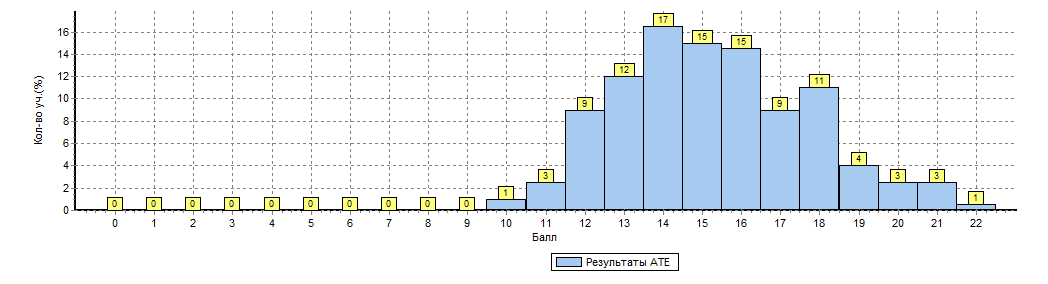 Выполнение заданий (в % от числа участников)Больше 75% учащихся справились с заданиями № 2, 5, 6, 7, 8, 10, 12, 14, 15, 16.Меньше 50% учащихся справились с заданиями № 1, 9, 13, 17Заданий не выполненных ни одним учеником нет.Анализ проверяемого элемента содержания                К типичным ошибкам можно отнести следующие задания№9-работа с таблицей «Динамика объема промышленного производства»№11- установить соответствие между страной и её характерной особенностью №13- сопоставить ресурсообеспеченность стран по таблице и объяснить, с чем это связано. № 16- объяснить прогноз (не выполнили 3 человека).Вывод: выполнение обучающимися 11 класса ВПР показало, что у большинства участников сформированы базовые географические компетенции, необходимые для повседневной жизни.Результаты проведенного анализа заставляют еще раз указать на необходимость дифференцированного подхода в процессе обучения: учителю необходимо иметь реальные представления об уровне подготовки каждого обучающегося и ставить перед ним ту цель, которую он может реализовать.Рекомендации учителям:Проанализировать результаты ВПР в 11 классе по географииВключать в материал урока задания, при выполнении которых обучающиеся испытали трудности;Формировать умения описывать и объяснять географические явления;Спланировать коррекционную работу во внеурочное время и содержания урочных занятий.Уровни сложностиКоличество заданийМаксимальный баллБазовый1215Повышенный57Итого1722Название ООНазвание ОО№1234455667891011121314151617К117К217К3Название ООНазвание ООКол-во учащихся1111111111111122111121Название ООНазвание ОО20048946672729696949496723194729435999082643630МОБУ "СОШ№1"21488671909010010090901009024861001002410071767100МОБУ "СОШ №3 г. Соль-Илецка"2313966143439696100100915722100619621009610035170МОАУ "Средняя общеобразовательная школа №4 г. Соль225591599595100100959510073419568913995918291590МОАУ "Средняя общеобразовательная школа №5 г.Соль-1769476767688889494948229947191261009488592935МОБУ "Лицей"2552100606060100100969610056888521005010096100363876МОБУ "Ащебутакская СОШ"31001006710010010010010010010033067671003310067100673367МОБУ "Буранная СОШ"4501005050507575100100100100010050750100755075380МОБУ "Дружбинская СОШ"540100808080100100100100100602010080100701001008040100МОБУ "Кумакская СОШ"250100100100100100100100100100100501001001000100100100507550МОБУ "Новоилецкая СОШ" Соль-Илецкого р-на51001006080808080808080100801008080801001006010080100МОБУ "Трудовая СОШ"31001003367671001006767100100010067100331001006710083100МОБУ "Угольная СОШ"33367100100100100100100100100100676710083176767333300МОУ Цвиллингская СОШ3100100100333310010010010010010033100671006710067100000МОБУ "Шахтная СОШ"110010000010010010010010010010010010010001001000000МОБУ "СОШ №2 г.Соль-Илецка"10501005050501001001001009050601008095351008070902530МОБУ "СОШ №7 г. Соль-Илецка"15279373878710010010010010087601009393831009387938020МОАУ "Ветлянская СОШ"250100501001001001001001001001000100501002510010050000МОАУ "Григорьевская СОШ"5801001001001008080404010040201004010020100804040100МОБУ "Изобильная СОШ"7100100715757100100100100100571410057935010010010010079100МОБУ "Красномаякская СОШ"11451004555558282919173644510055732710091821006882МОБУ "Линёвская СОШ"51001001008080808010010010080401001001000100100100000МОБУ "Маячная СОШ"1100010010010010010010010010010010010010010010010010010010050100МОБУ "Мещеряковская СОШ"3100100671001001001001001001001000331001003310010000330МОБУ "Михайловская СОШ"1010001001001001001001001001001001001001005010010010010000МОБУ " Покровская СОШ"20010050501001001001001000010050100010010010010000МОБУ "Тамар-Уткульская СОШ" Соль-Илецкого р-на Оре110010001001001001001001001001000100100505010000100501001Знать/понимать географические особенности природы России. Уметь использовать знания и умения в практической деятельности и повседневной жизни для анализа и оценки разных территорий с точки зрения взаимосвязи природных, социально-экономических, техногенных объектов и процессов 2Уметь находить и применять географическую информацию, для правильной оценки и объяснения важнейших социально-экономических событий международной жизни 3Знать/понимать географические особенности основных отраслей хозяйства России. Уметь использовать знания и умения в практической деятельности и повседневной жизни для анализа и оценки разных территорий с точки зрения взаимосвязи природных, социально-экономических, техногенных объектов и процессов 4Уметь выделять существенные признаки географических объектов и явлений5Уметь использовать знания и умения в практической деятельности и повседневной жизни для анализа и оценки разных территорий с точки зрения взаимосвязи природных, социально-экономических, техногенных объектов и процессов 6Знать/понимать географические особенности географических районов России. Уметь выделять существенные признаки географических объектов и явлений7Уметь использовать знания и умения в практической деятельности и повседневной жизни для определения различий во времени, чтения карт различного содержания8Знать/понимать смысл основных теоретических категорий и понятий; особенности размещения основных видов природных ресурсов, их главные месторождения и территориальные сочетания; численность и динамику населения мира, отдельных регионов и стран; основные направления миграций населения мира; различия в уровне и качестве жизни населения мира; географические особенности отраслевой и территориальной структуры мирового хозяйства; специализацию стран в системе международного географического разделения труда; географическую специфику отдельных стран и регионов; их различия по уровню социально-экономического развития; специфику географического положения и административно-территориальное устройство Российской Федерации; географические особенности природы России; географические особенности населения России; географические особенности основных отраслей хозяйства России; географические особенности географических районов России; роль и место России в современном мире9Уметь находить и применять географическую информацию, для правильной оценки и объяснения важнейших социально-экономических событий международной жизни 10Знать/понимать географическую специфику отдельных стран и регионов; их различия по уровню социально-экономического развития. Уметь выделять существенные признаки географических объектов и явлений11Знать/понимать численность и динамику населения мира, отдельных регионов и стран; основные направления миграций населения мира12Знать/понимать различия в уровне и качестве жизни населения мира13Уметь использовать знания и умения в практической деятельности и повседневной жизни для анализа и оценки разных территорий с точки зрения взаимосвязи природных, социально-экономических, техногенных объектов и процессов 14Уметь определять и сравнивать по разным источникам информации географические тенденции развития природных, социально-экономических и геоэкологических объектов, процессов и явлений15Уметь находить и применять географическую информацию, для правильной оценки и объяснения важнейших социально-экономических событий международной жизни; использовать знания и умения в практической деятельности и повседневной жизни для анализа и оценки разных территорий с точки зрения взаимосвязи природных, социально-экономических, техногенных объектов и процессов 16Уметь находить и применять географическую информацию, для правильной оценки и объяснения важнейших социально-экономических событий международной жизни; использовать знания и умения в практической деятельности и повседневной жизни для анализа и оценки разных территорий с точки зрения взаимосвязи природных, социально-экономических, техногенных объектов и процессов 17К1Уметь использовать знания и умения в практической деятельности и повседневной жизни для17К2анализа и оценки разных территорий с точки зрения взаимосвязи природных,17К3социально-экономических, техногенных объектов и процессов.